1 ритмика от 09.04.1) Поём номер с дирижированием. Обратите внимание, что номер начинается с затакта.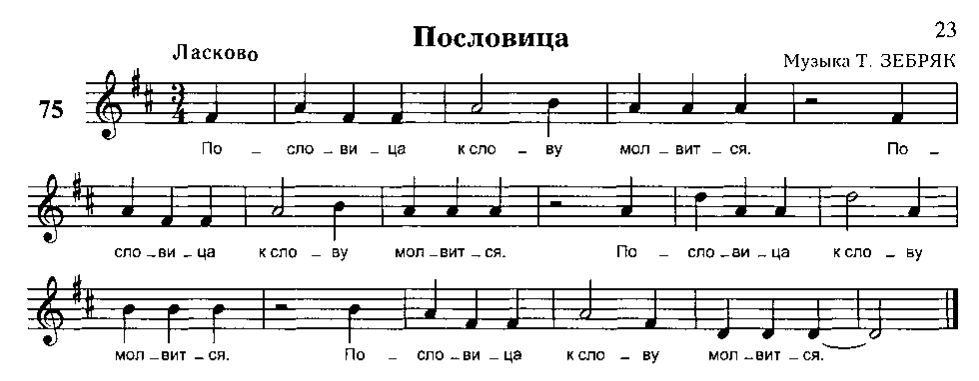 Как мы работаем с номером:1. Разбираем ритм, проговариваем нотки в нужном ритме с дирижированием.2. Настраиваемся в тональности (поём гамму, Т5/3, делаем опевание устойчивых ступеней).3. Затем поём этот номер с дирижированием несколько раз.На каждое занятие нужно обязательно носить с собой клавиатуру, дневник, нотные тетради, карандаш, ластик!